Доклад «Новые механизмы сопровождения воспитательной траектории обучающихся в условиях введения обновлённого ФГОС НОО и ООО»Подготовила педагог-организатор филиала МОУ «Дмитриевская СОШ» «Озеро-Куреевская ООШ»Сердюкова С. Н.Новый ФГОС делает акцент на тесном взаимодействии и единстве учебной и воспитательной деятельности в русле достижения личностных результатов освоения программы. Уточнены направления воспитания: гражданско-патриотическое, духовно-нравственное, эстетическое, физическое, экологическое воспитание и ценности научного познания. При этом каждый пункт конкретизирован, и становится понятно, что в него входит. Например, патриотическое воспитание​«Гражданский» блок должен привить неприятие любых форм экстремизма, дискриминации, готовность к участию в гуманитарной деятельности и понимание роли различных социальных институтов в жизни человека.Летом 2021 года СМИ активно освещали включение воспитания патриотизма во ФГОС третьего поколения. Тогда у инициативы были только общие контуры, и родители не знали что ждать. Сейчас понятно, что патриотизм понимается как:интерес к изучению родного языка, понимание российской гражданской идентичности в поликультурном и многоконфессиональном обществе, истории и культуры;ценностное отношение к достижениям России в науке, искусстве, спорте, технологиях, к боевым подвигам и трудовым достижениям россиян;уважение к символам России, государственным праздникам, историческому и природному наследию и памятникам, традициям разных народов, проживающих в стране.А теперь поговорим об изменениях в самой программе воспитания…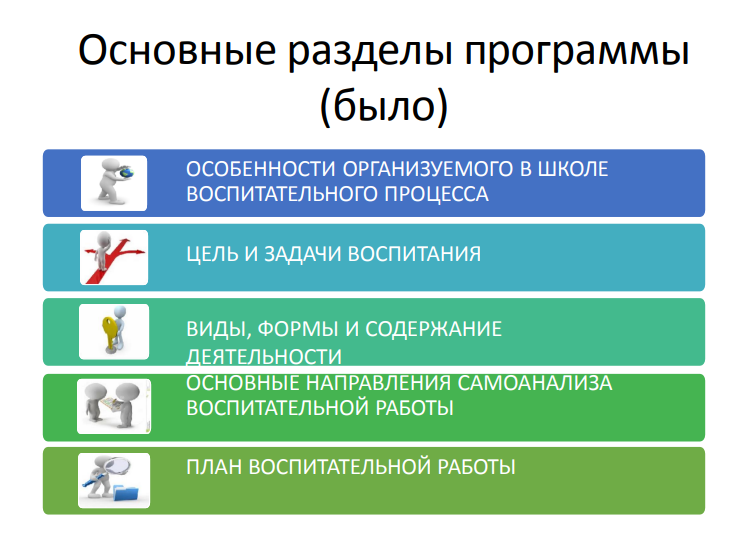 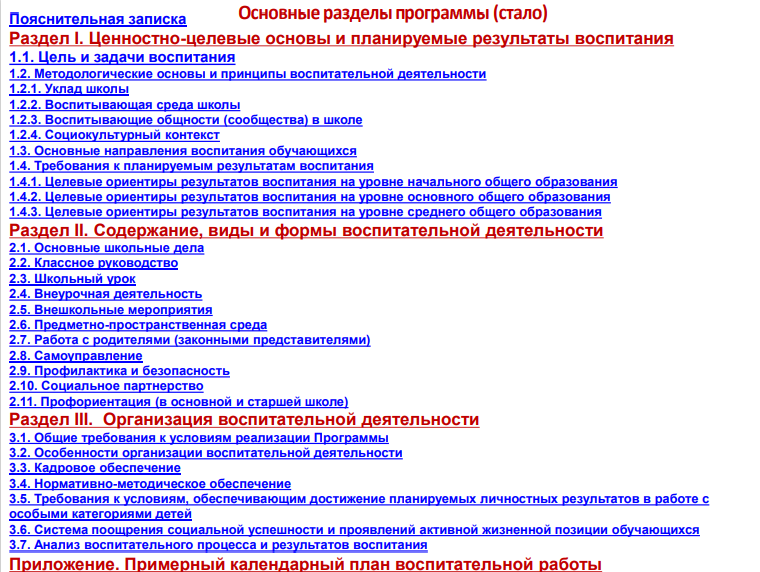 Современный российский общенациональный воспитательный идеал – высоконравственный, творческий, компетентный гражданин России, принимающий судьбу Отечества как свою личную, осознающий ответственность за настоящее и будущее страны, укорененный в духовных и культурных традициях многонационального народа Российской Федерации.В соответствии с этим идеалом и нормативными правовыми актами Российской Федерации в сфере образования цель воспитания обучающихся в школе: создание условий для личностного развития,Было: цель воспитания - личностное развитие обучающихся, проявляющееся: - в усвоении ими знаний основных норм, которые общество выработало на основе этих ценностей (то есть, в усвоении ими социально значимых знаний)…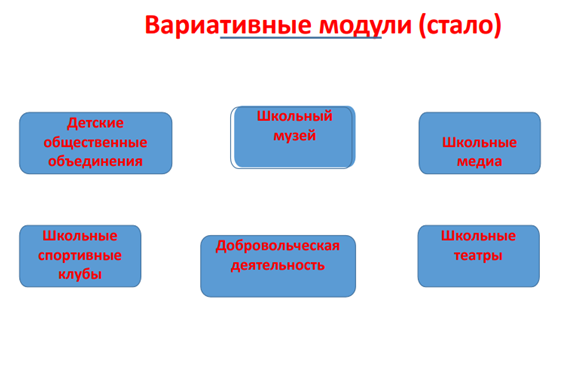 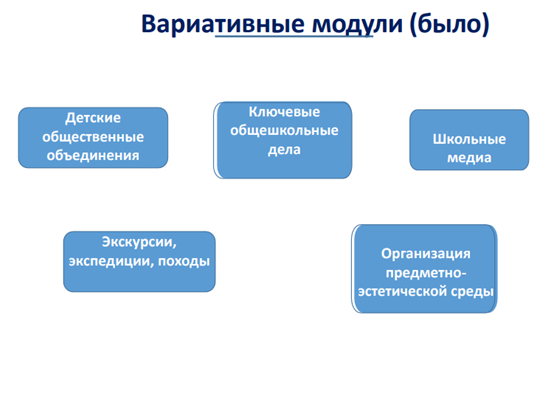 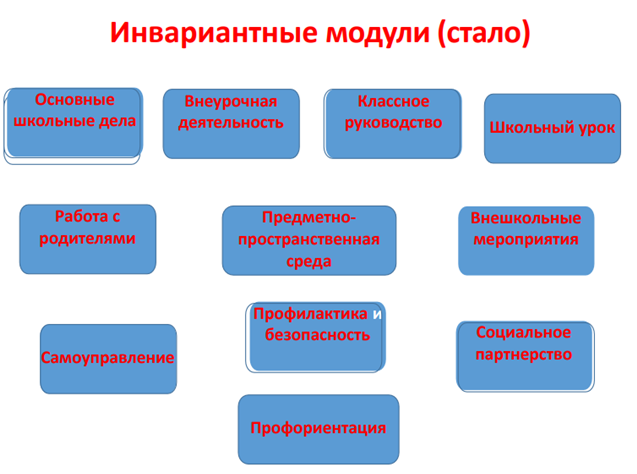 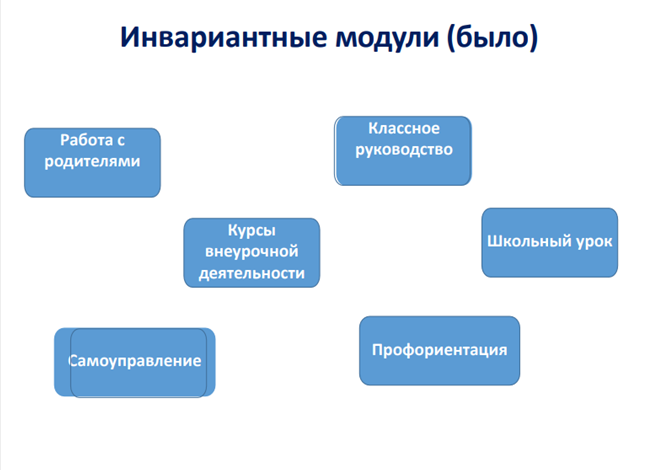 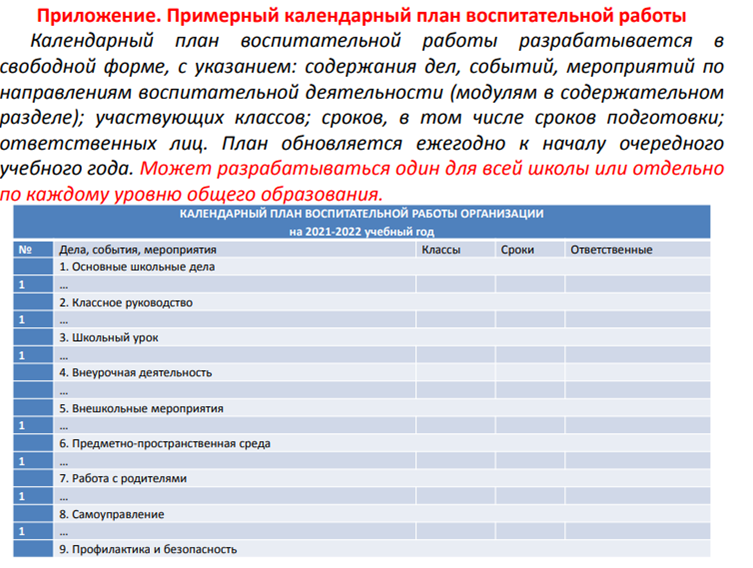 Состав и содержание модулей определяется с учетом уклада школы, реальной деятельности, имеющихся в школе ресурсов, планов.Спасибо за внимание!